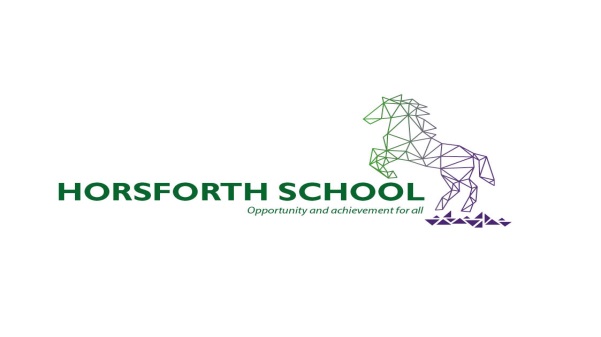 Peripatetic Music Teacher (Voice)Casual contract£28.50 per hourAn exciting opportunity has arisen at Horsforth School for a peripatetic vocal teacher. We are looking to appoint on a casual contract a well-qualified, experienced, committed, motivated, organised and enthusiastic colleague to deliver vocal lessons to individual students and small groups within school.Ideally you would be available on Wednesdays but we could accommodate other days. The chosen candidate will be involved in at least 5 hours teaching per week.Success is seen throughout our ambitious and consistently oversubscribed 11-19 school, which enjoys strong community and international links.  Our commitment to excellence in education is recognised nationally. Ofsted describe us as a ‘good school with outstanding features’.For our 1400 students, Horsforth School provides an engaging environment of discovery and growth. For our colleagues too, this setting offers some great benefits. Located in north-west Leeds, the school is just five miles from the city centre with its thriving retail, leisure and cultural facilities, yet on the edge of open countryside. York, Harrogate and the Dales are within easy reach.If you’d like to find out more, please call 0113 226 5454. Or for full details and to apply, please visit www.horsforthschool.org or email recruitment@horsforthschool.orgClosing date: 	Friday 24th June at 12 noonStart date: 	September 2022We welcome applications regardless of age, gender, ethnicity or religion. The school is committed to safeguarding and promoting the welfare of our students and we expect all colleagues to share this commitment.  Appointments will be subject to an enhanced DBS disclosure.